附件1：                              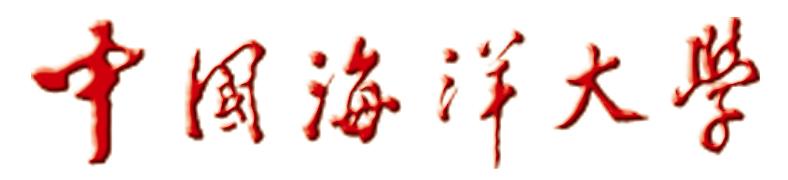 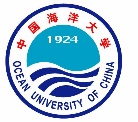 2019年运动训练专业招生报名表高考考生号（19开头共14位）：                                             考生签字：姓    名性别出生年月出生年月出生年月出生年月照片照片政治面貌民族身 高(cm)体 重(kg)体 重(kg)体 重(kg)照片照片报考项目小项(位置)身份证号码照片照片户口所在地毕业类别体校生(   )专业队(   )高中生(   )体校生(   )专业队(   )高中生(   )体校生(   )专业队(   )高中生(   )体校生(   )专业队(   )高中生(   )考生类别考生类别城镇应届(   )农村应届(   )城镇往届(   )农村往届(   )城镇应届(   )农村应届(   )城镇往届(   )农村往届(   )城镇应届(   )农村应届(   )城镇往届(   )农村往届(   )城镇应届(   )农村应届(   )城镇往届(   )农村往届(   )城镇应届(   )农村应届(   )城镇往届(   )农村往届(   )城镇应届(   )农村应届(   )城镇往届(   )农村往届(   )照片照片获得运动员   等级证书的比赛信息证书等级证书等级  赛事名称  赛事名称  赛事名称比赛时间比赛时间比赛时间主办单位主办单位主办单位主办单位成绩/名次成绩/名次成绩/名次证书编号证书编号获得运动员   等级证书的比赛信息家庭成员姓名姓名单位单位单位单位单位单位单位单位单位职务职务职务联系电话联系电话联系电话父亲母亲其他成员邮寄信息 地 址邮政编码邮政编码邮寄信息收件人联系电话联系电话联系电话联系电话联系电话联系电话文化学习及体育训练经历（时间、地点、教师/教练）近三年参加省级（含）以上比赛名称、时间、地点及成绩考生所在单位意见                        负责人签字：                         单位盖章：2019年   月    日                        负责人签字：                         单位盖章：2019年   月    日                        负责人签字：                         单位盖章：2019年   月    日                        负责人签字：                         单位盖章：2019年   月    日                        负责人签字：                         单位盖章：2019年   月    日                        负责人签字：                         单位盖章：2019年   月    日                        负责人签字：                         单位盖章：2019年   月    日                        负责人签字：                         单位盖章：2019年   月    日                        负责人签字：                         单位盖章：2019年   月    日                        负责人签字：                         单位盖章：2019年   月    日                        负责人签字：                         单位盖章：2019年   月    日                        负责人签字：                         单位盖章：2019年   月    日                        负责人签字：                         单位盖章：2019年   月    日                        负责人签字：                         单位盖章：2019年   月    日                        负责人签字：                         单位盖章：2019年   月    日                        负责人签字：                         单位盖章：2019年   月    日                        负责人签字：                         单位盖章：2019年   月    日